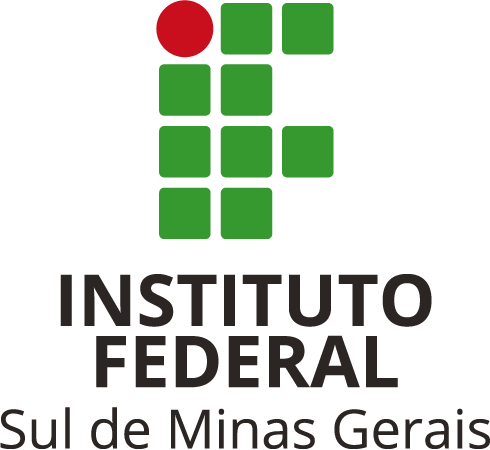 MINISTÉRIO DA EDUCAÇÃOSECRETARIA DE EDUCAÇÃO PROFISSIONAL E TECNOLÓGICAINSTITUTO FEDERAL DO SUL DE MINAS GERAISAv. Vicente Simões, 1111, Nova Pouso Alegre – Pouso Alegre – MG – 37553-465Fone: (35) 3449-6155PRÓ-REITORIA DE EXTENSÃOANEXO V - Edital 148/2022Aceite de um professor orientador durante o intercâmbio do aluno: (Obs.: O professor tem que ser servidor efetivo do IFSULDEMINAS)Eu,                                                              , professor(a) do curso , do campus , SIAPE: , CPF:                            , aceito ser orientador(a) do(a) aluno(a):                                                                                     , DURANTE TODO seu intercâmbio, me comprometendo a acompanhar suas atividades realizadas no exterior, de acordo com o plano de atividade por mim aprovado, bem como a avaliação do relatório bimestral desenvolvido pelo estudante e relatório final, respeitando o prazo máximo de 30 dias do retorno do estudante. Comprometo, também, durante a Jornada Científica 2023, orientar o(a) candidato(a) para as regras e prazos da submissão de trabalho, além do desenvolvimento de um curso ou workshop ministrado pelo meu orientando(a) a ser executado em 2023.Comprometo que, qualquer desajuste ou irregularidade por parte do estudante, comunicarei imediatamente à CGRI. Data:Assinatura do professor(Com CPF e SIAPE do professor ou Carimbo do professor contendo o SIAPE ou Via SUAP)